(Form F-13)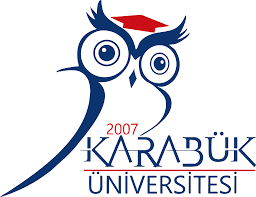 T.C.KARABÜK ÜNİVERSİTESİLİSANSÜSTÜ EĞİTİM ENSTİTÜSÜTEZ YAZIM ÖN KONTROL LİSTESİ(FEN VE SAĞLIK BİLİMLERİ ALANI)Önemli Notlar 1- Tez yazımında Lisansüstü Eğitim Enstitüsü Tez yazım kılavuzunu dikkate alınız. 2- Danışman kontrolü yapılmadan Enstitü tarafından kontrol yapılmayacaktır.3- Öğrencinin kendisi olmadan tez kontrolü yapılmayacaktır.4- Bilgisayar çıktısı olmadan elektronik ortamda kontrol yapılmayacaktır.5- Tez elektronik ortamda da enstitüye teslim edilecektir.* Tez kontrol süresi en az 2 gündür. SonuçTez Jüri Üyelerine Gönderilebilir		                           Düzeltme gerekli		NoAçıklamaÖğrenciKontrolDanışmanKontrolEnstitü KontrolEnstitü KontrolEnstitü KontrolNoAçıklamaUYGUNUYGUNUYGUNDÜZELTMESAYFAKÂĞIT STANDARDI VE ÖLÇÜLERKÂĞIT STANDARDI VE ÖLÇÜLER1Tez kaliteli yazıcı çıktısı alındımı ve A4 (80-100 gram) kâğıdın tek yüzüne basıldı mı?2Sayfa kullanım alanı soldan 4, üstten 3, sağ ve alt kenarlarından ise 2,5’er cm boşluk bırakılacak şekilde ayarlandı mı?3Tez metni normal olarak 1.5 satır aralığında ve blok yazım şekli (paragraf başı için girinti yok) kullanılarak iki yana yaslanmış halde yazıldı mı?4Özel sayfa veya ana bölüm başlığından sonra; paragraflar ve kaynaklar arasında, her türlü alt başlık, doğrudan alıntı, eşitlik, tez metni ile aynı sayfada yer alan çizelge veya şekillerden önce ve sonra, çizelge ve şekil açıklamalarından önce ve sonra birer satır boşluk bırakıldı mı?5Tüm şekiller, çizelgeler ve bunlara ait bir satırı geçmeyen tanıtım yazıları ortalanmış yapıldı mı? Eğer yazı ikinci satıra geçiyorsa yazı iki yana yaslanmış halde ve ikinci satır ilgili girinti bırakılmış halde yazıldı mı?BAŞLIKLARBAŞLIKLAR6Tez başlığı Enstitü Yönetim Kurulu’ndan geçtiği başlık olacak şeklinde verildi mi?7Tez kapak ve iç kapak sayfaları yazım kurallarına göre düzenlendi mi?8Ana bölüm ve alt bölüm başlıkları formata uygun hazırlandı mı?9Bir alt bölüm başlığı sayfa sonuna gelirse, altında en az iki satırlık yazıya yer verildi mi veya yer yoksa yeni sayfaya geçildi mi?10Kabul/Onay ve Beyan sayfaları önerilen formata uygun yazıldı mı?11Türkçe ve İngilizce özet önerilen şekilde yazıldı mı?12Türkçe ve İngilizce özet birbiri ile uyumlu mu?13Teşekkür Sayfası önerilen formatta yazıldı mı?14İçindekiler dizini formata uygun mu? Bu kısımdaki başlıklar doğru yazıldı mı?15Şekil, Çizelge ile Simgeler ve Kısaltmalar Dizinleri formata uygun şekilde hazırlandı mı?GENEL YAZIMGENEL YAZIM16Tezin yazımında 12 punto (pt) boyutunda Times New Roman yazı karakterleri kullanıldı mı? Yalnızca şekil ya da çizelgelerde (tanıtım yazıları hariç) farklı tür ve boyutta yazı karakteri kullanılabilir.  17Şekil ve çizelge tanıtım yazıları, kaynaklar, doğrudan alıntılar ve dipnotları tek satır aralığında yazıldı mı?18Tüm şekil ve çizelgelere metin içinde atıfta bulunuldu mu?19Her türlü noktalama işaretinden sonra bir karakterlik boşluk bırakıldı mı? (Kesme işareti ile üstten ayırma hariç).20Parantez kullanımında, parantez içindeki ifadenin öncesi ve sonrasında boşluk kullanılmamıştır. Örneğin (FBE, 2017).21Tez metninde maddelemeler yapılırken belirli bir sistem seçildi ve çalışmanın tümünde buna sadık kalındı mı? Örneğin; her zaman a., b., c. vb. veya 1., 2., 3. vb. gibi.22Tezin ciltlenmesi sırasında en alta ve en üste konulan boş sayfa dışındaki tüm sayfalar numaralandırıldı mı? (İç kapaktan numaralama başlamasına rağmen, bu sayfaya sayfa no “i” yazılmaz, bir sonraki sayfa “ii” den devam eder). Numaralandırmada, başlık sayfasından simgeler dizininin son sayfasına kadar küçük Romen sayıları (i, ii, iii, vb.), tezin birinci bölümünün başından özgeçmiş sayfasına kadar da Arabik sayılar (1, 2, 3, vb.) kullanıldı mı?23Kaynaklara metin içinde değinme ve kaynaklar listesinin yazımı tez yazım kurallarında belirtilen örneklere uygun şekilde yapıldı mı?24Metinde atıf yapılan bütün kaynaklar “Kaynaklar” bölümünde listelendi mi?  “Kaynaklar” bölümünde listelenen bütün kaynaklara metinde atıf yapıldı mı?25Metinde kullanılan bağıntılar, satır başından itibaren yazıldı ve bittiği satır sonunda parantez içinde numaralandırıldı mı?26Yazım imla hatası var mı? Kontrol edildi mi?27Denklemler doğru şekilde yazıldı mı?28Giriş ve Literatür var mı?29Konu-Kapsam, Materyal ve Yöntem bölümleri var mı?30Bulgular veya Sonuçlar ve Tartışma bölümleri var mı?31Sonuç ve Öneriler bölümleri var mı?32Özgeçmiş uygun formatta verildi mi?33Varsa Ek Açıklamalar ve/veya Ekler uygun formatta verildi mi?ÖğrencininAdı Soyadı :İmzası        :Tez DanışmanınınUnvanı ve Adı Soyadı :İmzası                              :Tel No        : 0-(…………..………...)Tezin Ön Kontrolünü GerçekleştirenAnabilim Dalı sorumlu Arş. Gör.     :Tezin Enstitüye Teslim tarihi           :……./……/20….Tezin Kontrolünün Yapıldığı Tarih:……./……/20….